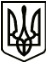 МЕНСЬКА МІСЬКА РАДАРОЗПОРЯДЖЕННЯ 12 листопада 2021 року	м. Мена	№ 403Про виплату одноразової грошової допомоги при народженні дитиниКеруючись статтею 42 Закону України «Про місцеве самоврядування в Україні», відповідно до рішення 36 сесії Менської міської ради 7 скликання від 26 грудня 2019 року № 683  «Про затвердження Комплексної програми підтримки сім’ї, запобігання домашньому насильству, гендерної рівності та протидії торгівлі людьми на період до 2022 року», розглянувши заяви Шеляг Н.М.(м. Мена), Мирошниченко Л.П. (м. Мена), Дворнік Д.О. (с. Осьмаки), Орлик Т.Р. (м. Мена),  Милейко О.М. ( м. Мена), Страмко Т.В. ( смт. Макошине), Стуканової А.А. (смт. Макошине). Надати одноразову грошову  допомогу при народженні дитини: Шеляг Наталії Миколаївні, (дитина – ХХХ) у  розмірі 1500,00 грн.;Мирошниченко Лідії Петрівні, (дитина – ХХХ) у розмірі 1500,00 грн.;Дворнік Діані Олексіївні, (дитина - ХХХ) у розмірі 1500,00 грн.;Орлик Тетяні Радиславівні, (дитина - ХХХ) у розмірі 1500,00 грн.;Милейко Олені Миколаївні, (дитина - ХХХ) у розмірі 1500,00 грн.;Страмко Тетяні Вікторівні, (дитина ХХХ) у розмірі 1500,00 грн.;Стукановій Аллі Анатоліївні, (дитина ХХХч) у розмірі 1500,00 грн.Начальнику відділу бухгалтерського обліку та звітності, головному бухгалтеру міської ради Солохненко С.А. забезпечити виплату коштів. 3. Контроль за виконанням розпорядження покласти на заступника міського голови з питань діяльності виконавчих органів ради Прищепу В.В.Міський голова	Геннадій ПРИМАКОВ